新竹縣教師縣內介聘各校102年～109年公告內容（簡要版）類    別  普通  (公告編號：16847 ) 日       期  2013-04-16 16:04:15 公告學校  芎林國中    芎林國中 地      區  芎林鄉 列印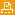 新竹縣立芎林國民中學102學年度第1次縣內教師介聘甄選教評結果 新竹縣立芎林國民中學102學年度第1次縣內教師介聘甄選教評結果 新竹縣立芎林國民中學102學年度第1次縣內教師介聘甄選教評結果 新竹縣立芎林國民中學102學年度第1次縣內教師介聘甄選教評結果 新竹縣立芎林國民中學102學年度第1次縣內教師介聘甄選教評結果 新竹縣立芎林國民中學102學年度第1次縣內教師介聘甄選教評結果
國文科：排序一黃惠華。數學科：不予排序。新竹縣立芎林國民中學102學年度第1次縣內教師介聘甄選教評結果
國文科：排序一黃惠華。數學科：不予排序。新竹縣立芎林國民中學102學年度第1次縣內教師介聘甄選教評結果
國文科：排序一黃惠華。數學科：不予排序。新竹縣立芎林國民中學102學年度第1次縣內教師介聘甄選教評結果
國文科：排序一黃惠華。數學科：不予排序。新竹縣立芎林國民中學102學年度第1次縣內教師介聘甄選教評結果
國文科：排序一黃惠華。數學科：不予排序。類    別  普通  (公告編號：16891 ) 日       期  2013-04-22 19:53:01 公告學校  東興國小    東興國小 地      區  竹北市 列印東興國小102年度縣內介聘教師選聘面試結果公告 東興國小102年度縣內介聘教師選聘面試結果公告 東興國小102年度縣內介聘教師選聘面試結果公告 東興國小102年度縣內介聘教師選聘面試結果公告 東興國小102年度縣內介聘教師選聘面試結果公告 恭喜本校錄取排序教師，並歡迎加入東興國小教學團隊!
對於本次未獲錄取排序教師，感謝您熱誠參與，、、、一、本校102年度縣內教師介聘選聘，排序結果如后:
一般教師
排序一: 楊菁惠、排序二: 楊淑鈞、排序三: 黃君喬、序四: 蔡麗卿、、、、、恭喜本校錄取排序教師，並歡迎加入東興國小教學團隊!
對於本次未獲錄取排序教師，感謝您熱誠參與，、、、一、本校102年度縣內教師介聘選聘，排序結果如后:
一般教師
排序一: 楊菁惠、排序二: 楊淑鈞、排序三: 黃君喬、序四: 蔡麗卿、、、、、恭喜本校錄取排序教師，並歡迎加入東興國小教學團隊!
對於本次未獲錄取排序教師，感謝您熱誠參與，、、、一、本校102年度縣內教師介聘選聘，排序結果如后:
一般教師
排序一: 楊菁惠、排序二: 楊淑鈞、排序三: 黃君喬、序四: 蔡麗卿、、、、、恭喜本校錄取排序教師，並歡迎加入東興國小教學團隊!
對於本次未獲錄取排序教師，感謝您熱誠參與，、、、一、本校102年度縣內教師介聘選聘，排序結果如后:
一般教師
排序一: 楊菁惠、排序二: 楊淑鈞、排序三: 黃君喬、序四: 蔡麗卿、、、、、恭喜本校錄取排序教師，並歡迎加入東興國小教學團隊!
對於本次未獲錄取排序教師，感謝您熱誠參與，、、、一、本校102年度縣內教師介聘選聘，排序結果如后:
一般教師
排序一: 楊菁惠、排序二: 楊淑鈞、排序三: 黃君喬、序四: 蔡麗卿、、、、、類    別  普通  (公告編號：19560 ) 日       期  2014-04-17 18:25:53 公告學校  成功國中    段麗娜 地      區  竹北市 列印新竹縣立成功國民中學103學年度第1次縣內教師介聘甄選結果公告 新竹縣立成功國民中學103學年度第1次縣內教師介聘甄選結果公告 新竹縣立成功國民中學103學年度第1次縣內教師介聘甄選結果公告 新竹縣立成功國民中學103學年度第1次縣內教師介聘甄選結果公告 新竹縣立成功國民中學103學年度第1次縣內教師介聘甄選結果公告 新竹縣立成功國民中學103學年度第1次縣內教師介聘甄選結果： 
說明：甄選業於103年4月17日辦竣，經教評會審議教評成績60%及積分成績40%加總計分，排序如下：
一、輔導活動科：不予排序。 
二、音樂科： 排序1楊欣樺。 
三、表演藝術科： 無人報名。新竹縣立成功國民中學103學年度第1次縣內教師介聘甄選結果： 
說明：甄選業於103年4月17日辦竣，經教評會審議教評成績60%及積分成績40%加總計分，排序如下：
一、輔導活動科：不予排序。 
二、音樂科： 排序1楊欣樺。 
三、表演藝術科： 無人報名。新竹縣立成功國民中學103學年度第1次縣內教師介聘甄選結果： 
說明：甄選業於103年4月17日辦竣，經教評會審議教評成績60%及積分成績40%加總計分，排序如下：
一、輔導活動科：不予排序。 
二、音樂科： 排序1楊欣樺。 
三、表演藝術科： 無人報名。新竹縣立成功國民中學103學年度第1次縣內教師介聘甄選結果： 
說明：甄選業於103年4月17日辦竣，經教評會審議教評成績60%及積分成績40%加總計分，排序如下：
一、輔導活動科：不予排序。 
二、音樂科： 排序1楊欣樺。 
三、表演藝術科： 無人報名。新竹縣立成功國民中學103學年度第1次縣內教師介聘甄選結果： 
說明：甄選業於103年4月17日辦竣，經教評會審議教評成績60%及積分成績40%加總計分，排序如下：
一、輔導活動科：不予排序。 
二、音樂科： 排序1楊欣樺。 
三、表演藝術科： 無人報名。類    別  普通  (公告編號：19622 ) 日       期  2014-04-24 15:15:37 公告學校  大同國小    余文斌 地      區  竹東鎮 列印大同國小103年度第一次縣內介聘教師選聘結果公告 大同國小103年度第一次縣內介聘教師選聘結果公告 大同國小103年度第一次縣內介聘教師選聘結果公告 大同國小103年度第一次縣內介聘教師選聘結果公告 大同國小103年度第一次縣內介聘教師選聘結果公告 本校103年度縣內教師介聘甄選，結果如下:
一般教師：不予排序 本校103年度縣內教師介聘甄選，結果如下:
一般教師：不予排序 本校103年度縣內教師介聘甄選，結果如下:
一般教師：不予排序 本校103年度縣內教師介聘甄選，結果如下:
一般教師：不予排序 本校103年度縣內教師介聘甄選，結果如下:
一般教師：不予排序     別  普通  (公告編號：22286 ) 日       期  2015-04-23 10:43:35 公告學校公告學校  興隆國小    許馥羽   興隆國小    許馥羽 地      區  竹北市   竹北市 列印列印興隆國小104學年度縣內介聘教師選聘面試結果公告 興隆國小104學年度縣內介聘教師選聘面試結果公告 興隆國小104學年度縣內介聘教師選聘面試結果公告 興隆國小104學年度縣內介聘教師選聘面試結果公告 興隆國小104學年度縣內介聘教師選聘面試結果公告 興隆國小104學年度縣內介聘教師選聘面試結果公告 興隆國小104學年度縣內介聘教師選聘面試結果公告 興隆國小104學年度縣內介聘教師選聘面試結果公告 興隆國小104學年度縣內介聘教師選聘面試結果公告 本校104學年度縣內教師介聘選聘結果～一般教師排序結果如后: 英語教師: 
恭喜本校錄取排序教師，並竭誠歡迎加入幸福興隆服務團隊；對未獲錄取人員，雖資績均優，、、、 本校104學年度縣內教師介聘選聘結果～一般教師排序結果如后: 英語教師: 
恭喜本校錄取排序教師，並竭誠歡迎加入幸福興隆服務團隊；對未獲錄取人員，雖資績均優，、、、 本校104學年度縣內教師介聘選聘結果～一般教師排序結果如后: 英語教師: 
恭喜本校錄取排序教師，並竭誠歡迎加入幸福興隆服務團隊；對未獲錄取人員，雖資績均優，、、、 本校104學年度縣內教師介聘選聘結果～一般教師排序結果如后: 英語教師: 
恭喜本校錄取排序教師，並竭誠歡迎加入幸福興隆服務團隊；對未獲錄取人員，雖資績均優，、、、 本校104學年度縣內教師介聘選聘結果～一般教師排序結果如后: 英語教師: 
恭喜本校錄取排序教師，並竭誠歡迎加入幸福興隆服務團隊；對未獲錄取人員，雖資績均優，、、、 本校104學年度縣內教師介聘選聘結果～一般教師排序結果如后: 英語教師: 
恭喜本校錄取排序教師，並竭誠歡迎加入幸福興隆服務團隊；對未獲錄取人員，雖資績均優，、、、 本校104學年度縣內教師介聘選聘結果～一般教師排序結果如后: 英語教師: 
恭喜本校錄取排序教師，並竭誠歡迎加入幸福興隆服務團隊；對未獲錄取人員，雖資績均優，、、、 本校104學年度縣內教師介聘選聘結果～一般教師排序結果如后: 英語教師: 
恭喜本校錄取排序教師，並竭誠歡迎加入幸福興隆服務團隊；對未獲錄取人員，雖資績均優，、、、 本校104學年度縣內教師介聘選聘結果～一般教師排序結果如后: 英語教師: 
恭喜本校錄取排序教師，並竭誠歡迎加入幸福興隆服務團隊；對未獲錄取人員，雖資績均優，、、、 類    別  普通  (公告編號：22232 )   普通  (公告編號：22232 ) 日       期日       期日       期  2015-04-17 08:46:06   2015-04-17 08:46:06 公告學校  忠孝國中    賴菁菁 地      區  新豐鄉 列印忠孝國中公告104年第一次縣內教師介聘甄選結果 忠孝國中公告104年第一次縣內教師介聘甄選結果 忠孝國中公告104年第一次縣內教師介聘甄選結果 忠孝國中公告104年第一次縣內教師介聘甄選結果 忠孝國中公告104年第一次縣內教師介聘甄選結果 忠孝國中公告104年第一次縣內教師介聘甄選結果：一、專任輔導教師１名：不予排序。忠孝國中公告104年第一次縣內教師介聘甄選結果：一、專任輔導教師１名：不予排序。忠孝國中公告104年第一次縣內教師介聘甄選結果：一、專任輔導教師１名：不予排序。忠孝國中公告104年第一次縣內教師介聘甄選結果：一、專任輔導教師１名：不予排序。忠孝國中公告104年第一次縣內教師介聘甄選結果：一、專任輔導教師１名：不予排序。類    別  普通  (公告編號：22212 ) 日       期  2015-04-13 16:31:30 公告學校  二重國中    楊美娟 地      區  竹東鎮 列印新竹縣立二重國民中學104年度縣內介聘教師甄選結果公告 新竹縣立二重國民中學104年度縣內介聘教師甄選結果公告 新竹縣立二重國民中學104年度縣內介聘教師甄選結果公告 新竹縣立二重國民中學104年度縣內介聘教師甄選結果公告 新竹縣立二重國民中學104年度縣內介聘教師甄選結果公告 新竹縣立二重國民中學104年度縣內介聘教師甄選結果公告
英語科：正取A01 蕭宇吟
專任輔導教師：從缺新竹縣立二重國民中學104年度縣內介聘教師甄選結果公告
英語科：正取A01 蕭宇吟
專任輔導教師：從缺新竹縣立二重國民中學104年度縣內介聘教師甄選結果公告
英語科：正取A01 蕭宇吟
專任輔導教師：從缺新竹縣立二重國民中學104年度縣內介聘教師甄選結果公告
英語科：正取A01 蕭宇吟
專任輔導教師：從缺新竹縣立二重國民中學104年度縣內介聘教師甄選結果公告
英語科：正取A01 蕭宇吟
專任輔導教師：從缺類    別  普通  (公告編號：24721 ) 日       期  2016-04-13 10:55:29 公告學校  二重國中    王秀嬌 地      區  竹東鎮 列印新竹縣立二重國民中學105年度縣內介聘教師甄選結果公告 新竹縣立二重國民中學105年度縣內介聘教師甄選結果公告 新竹縣立二重國民中學105年度縣內介聘教師甄選結果公告 新竹縣立二重國民中學105年度縣內介聘教師甄選結果公告 新竹縣立二重國民中學105年度縣內介聘教師甄選結果公告 新竹縣立二重國民中學105年度縣內介聘教師甄選結果公告
國文科：正取A01黃怡菁
英語科：正取B01葉子芸、備取B03邱曉鈺 
數學科：正取C03王皓琳新竹縣立二重國民中學105年度縣內介聘教師甄選結果公告
國文科：正取A01黃怡菁
英語科：正取B01葉子芸、備取B03邱曉鈺 
數學科：正取C03王皓琳新竹縣立二重國民中學105年度縣內介聘教師甄選結果公告
國文科：正取A01黃怡菁
英語科：正取B01葉子芸、備取B03邱曉鈺 
數學科：正取C03王皓琳新竹縣立二重國民中學105年度縣內介聘教師甄選結果公告
國文科：正取A01黃怡菁
英語科：正取B01葉子芸、備取B03邱曉鈺 
數學科：正取C03王皓琳新竹縣立二重國民中學105年度縣內介聘教師甄選結果公告
國文科：正取A01黃怡菁
英語科：正取B01葉子芸、備取B03邱曉鈺 
數學科：正取C03王皓琳類    別  普通  (公告編號：24788 ) 日       期  2016-04-21 20:14:06 公告學校  東興國小    陳正君 地      區  竹北市 列印安興國小105年度第一次縣內教師介聘選聘結果公告 安興國小105年度第一次縣內教師介聘選聘結果公告 安興國小105年度第一次縣內教師介聘選聘結果公告 安興國小105年度第一次縣內教師介聘選聘結果公告 安興國小105年度第一次縣內教師介聘選聘結果公告 恭喜錄取排序教師，並歡迎加入安興國小教學團隊!
對於本次未獲錄取排序教師，感謝您熱誠參與，遴選委員衷心肯定您的專業優秀與服務熱誠，惟因排序名額有限，嗣後若有缺額，本校竭誠歡迎您的加入。 恭喜錄取排序教師，並歡迎加入安興國小教學團隊!
對於本次未獲錄取排序教師，感謝您熱誠參與，遴選委員衷心肯定您的專業優秀與服務熱誠，惟因排序名額有限，嗣後若有缺額，本校竭誠歡迎您的加入。 恭喜錄取排序教師，並歡迎加入安興國小教學團隊!
對於本次未獲錄取排序教師，感謝您熱誠參與，遴選委員衷心肯定您的專業優秀與服務熱誠，惟因排序名額有限，嗣後若有缺額，本校竭誠歡迎您的加入。 恭喜錄取排序教師，並歡迎加入安興國小教學團隊!
對於本次未獲錄取排序教師，感謝您熱誠參與，遴選委員衷心肯定您的專業優秀與服務熱誠，惟因排序名額有限，嗣後若有缺額，本校竭誠歡迎您的加入。 恭喜錄取排序教師，並歡迎加入安興國小教學團隊!
對於本次未獲錄取排序教師，感謝您熱誠參與，遴選委員衷心肯定您的專業優秀與服務熱誠，惟因排序名額有限，嗣後若有缺額，本校竭誠歡迎您的加入。 類    別  普通  (公告編號：27217 ) 日       期  2017-04-14 14:53:00 公告學校  新埔國中    鍾如雯 地      區  新埔鎮 列印新竹縣立新埔國民中學106年度第1次縣內介聘教師甄選結果 新竹縣立新埔國民中學106年度第1次縣內介聘教師甄選結果 新竹縣立新埔國民中學106年度第1次縣內介聘教師甄選結果 新竹縣立新埔國民中學106年度第1次縣內介聘教師甄選結果 新竹縣立新埔國民中學106年度第1次縣內介聘教師甄選結果 新竹縣立新埔國民中學106年度第1次縣內介聘教師甄選結果
身心障礙特殊教育類科：不予排序。新竹縣立新埔國民中學106年度第1次縣內介聘教師甄選結果
身心障礙特殊教育類科：不予排序。新竹縣立新埔國民中學106年度第1次縣內介聘教師甄選結果
身心障礙特殊教育類科：不予排序。新竹縣立新埔國民中學106年度第1次縣內介聘教師甄選結果
身心障礙特殊教育類科：不予排序。新竹縣立新埔國民中學106年度第1次縣內介聘教師甄選結果
身心障礙特殊教育類科：不予排序。類    別  普通  (公告編號：27229 ) 日       期  2017-04-18 14:53:29 公告學校公告學校  光明國小    連麗秋   光明國小    連麗秋 地      區  竹北市   竹北市 列印列印光明國小106學年度第一次縣內介聘教師選聘面試結果公告 光明國小106學年度第一次縣內介聘教師選聘面試結果公告 光明國小106學年度第一次縣內介聘教師選聘面試結果公告 光明國小106學年度第一次縣內介聘教師選聘面試結果公告 光明國小106學年度第一次縣內介聘教師選聘面試結果公告 光明國小106學年度第一次縣內介聘教師選聘面試結果公告 光明國小106學年度第一次縣內介聘教師選聘面試結果公告 光明國小106學年度第一次縣內介聘教師選聘面試結果公告 光明國小106學年度第一次縣內介聘教師選聘面試結果公告 本校106學年度縣內教師介聘選聘結果：不予排序。本校106學年度縣內教師介聘選聘結果：不予排序。本校106學年度縣內教師介聘選聘結果：不予排序。本校106學年度縣內教師介聘選聘結果：不予排序。本校106學年度縣內教師介聘選聘結果：不予排序。本校106學年度縣內教師介聘選聘結果：不予排序。本校106學年度縣內教師介聘選聘結果：不予排序。本校106學年度縣內教師介聘選聘結果：不予排序。本校106學年度縣內教師介聘選聘結果：不予排序。類    別  普通  (公告編號：29950 )   普通  (公告編號：29950 ) 日       期日       期日       期  2018-04-24 14:07:32   2018-04-24 14:07:32 公告學校  忠孝國中    彭寶霞 地      區  新豐鄉 列印新竹縣立忠孝國民中學107年度縣內介聘教師甄選結果公告 新竹縣立忠孝國民中學107年度縣內介聘教師甄選結果公告 新竹縣立忠孝國民中學107年度縣內介聘教師甄選結果公告 新竹縣立忠孝國民中學107年度縣內介聘教師甄選結果公告 新竹縣立忠孝國民中學107年度縣內介聘教師甄選結果公告 本校甄選作業已於107年4月23日辦竣，經教評會審議之教評成績50%及積分成績50%加總計分，各科排序如下：
1.國文科：從缺。
2.英語科:排序一:謝毓帆本校甄選作業已於107年4月23日辦竣，經教評會審議之教評成績50%及積分成績50%加總計分，各科排序如下：
1.國文科：從缺。
2.英語科:排序一:謝毓帆本校甄選作業已於107年4月23日辦竣，經教評會審議之教評成績50%及積分成績50%加總計分，各科排序如下：
1.國文科：從缺。
2.英語科:排序一:謝毓帆本校甄選作業已於107年4月23日辦竣，經教評會審議之教評成績50%及積分成績50%加總計分，各科排序如下：
1.國文科：從缺。
2.英語科:排序一:謝毓帆本校甄選作業已於107年4月23日辦竣，經教評會審議之教評成績50%及積分成績50%加總計分，各科排序如下：
1.國文科：從缺。
2.英語科:排序一:謝毓帆類    別  普通  (公告編號：29940 ) 日       期  2018-04-23 17:37:42 公告學校  坪林國小    朱巧文 地      區  關西鎮 列印新竹縣關西鎮坪林國小107年度縣內介聘教師選聘結果公告 新竹縣關西鎮坪林國小107年度縣內介聘教師選聘結果公告 新竹縣關西鎮坪林國小107年度縣內介聘教師選聘結果公告 新竹縣關西鎮坪林國小107年度縣內介聘教師選聘結果公告 新竹縣關西鎮坪林國小107年度縣內介聘教師選聘結果公告 本校107年度縣內教師介聘選聘結果：
一、一般教師:未錄取。本校107年度縣內教師介聘選聘結果：
一、一般教師:未錄取。本校107年度縣內教師介聘選聘結果：
一、一般教師:未錄取。本校107年度縣內教師介聘選聘結果：
一、一般教師:未錄取。本校107年度縣內教師介聘選聘結果：
一、一般教師:未錄取。類    別  普通  (公告編號：32786 ) 日       期  2019-04-25 09:51:14 公告學校  山崎國小    張香密 地      區  新豐鄉 列印新竹縣新豐鄉山崎國民小學108年度縣內介聘教師選聘結果公告 新竹縣新豐鄉山崎國民小學108年度縣內介聘教師選聘結果公告 新竹縣新豐鄉山崎國民小學108年度縣內介聘教師選聘結果公告 新竹縣新豐鄉山崎國民小學108年度縣內介聘教師選聘結果公告 新竹縣新豐鄉山崎國民小學108年度縣內介聘教師選聘結果公告 新竹縣新豐鄉山崎國民小學108年度縣內介聘教師選聘結果公告
本校108年度縣內教師介聘選聘結果：一、一般教師正取1：蘇詠涵(具音樂專長)
二、英語教師:從缺
三、特教教師(預估缺)正取1：李宜真新竹縣新豐鄉山崎國民小學108年度縣內介聘教師選聘結果公告
本校108年度縣內教師介聘選聘結果：一、一般教師正取1：蘇詠涵(具音樂專長)
二、英語教師:從缺
三、特教教師(預估缺)正取1：李宜真新竹縣新豐鄉山崎國民小學108年度縣內介聘教師選聘結果公告
本校108年度縣內教師介聘選聘結果：一、一般教師正取1：蘇詠涵(具音樂專長)
二、英語教師:從缺
三、特教教師(預估缺)正取1：李宜真新竹縣新豐鄉山崎國民小學108年度縣內介聘教師選聘結果公告
本校108年度縣內教師介聘選聘結果：一、一般教師正取1：蘇詠涵(具音樂專長)
二、英語教師:從缺
三、特教教師(預估缺)正取1：李宜真新竹縣新豐鄉山崎國民小學108年度縣內介聘教師選聘結果公告
本校108年度縣內教師介聘選聘結果：一、一般教師正取1：蘇詠涵(具音樂專長)
二、英語教師:從缺
三、特教教師(預估缺)正取1：李宜真類    別  普通  (公告編號：32775 ) 日       期  2019-04-24 16:57:44 公告學校  光明國小    連麗秋 地      區  竹北市 列印新竹縣竹北市光明國小108年度縣內介聘教師選聘結果公告 新竹縣竹北市光明國小108年度縣內介聘教師選聘結果公告 新竹縣竹北市光明國小108年度縣內介聘教師選聘結果公告 新竹縣竹北市光明國小108年度縣內介聘教師選聘結果公告 新竹縣竹北市光明國小108年度縣內介聘教師選聘結果公告 新竹縣竹北市光明國小108年度縣內介聘教師選聘結果公告 
一般教師：
正取1：徐建榮
正取2：林宸穎
備取1：蔡楓霖
特教教師：
正取1：蔡閔如
備取1：林呈聯新竹縣竹北市光明國小108年度縣內介聘教師選聘結果公告 
一般教師：
正取1：徐建榮
正取2：林宸穎
備取1：蔡楓霖
特教教師：
正取1：蔡閔如
備取1：林呈聯新竹縣竹北市光明國小108年度縣內介聘教師選聘結果公告 
一般教師：
正取1：徐建榮
正取2：林宸穎
備取1：蔡楓霖
特教教師：
正取1：蔡閔如
備取1：林呈聯新竹縣竹北市光明國小108年度縣內介聘教師選聘結果公告 
一般教師：
正取1：徐建榮
正取2：林宸穎
備取1：蔡楓霖
特教教師：
正取1：蔡閔如
備取1：林呈聯新竹縣竹北市光明國小108年度縣內介聘教師選聘結果公告 
一般教師：
正取1：徐建榮
正取2：林宸穎
備取1：蔡楓霖
特教教師：
正取1：蔡閔如
備取1：林呈聯類    別  普通  (公告編號：32814 ) 日       期  2019-04-26 15:44:50 公告學校  成功國中    徐子涵 地      區  竹北市 列印新竹縣立成功國民中學108年度縣內教師介聘甄選結果公告 新竹縣立成功國民中學108年度縣內教師介聘甄選結果公告 新竹縣立成功國民中學108年度縣內教師介聘甄選結果公告 新竹縣立成功國民中學108年度縣內教師介聘甄選結果公告 新竹縣立成功國民中學108年度縣內教師介聘甄選結果公告 本校108年度縣內教師介聘甄選結果：一、健康教育科1名：排序1 李曉惠。
二、童軍科1名：從缺。本校108年度縣內教師介聘甄選結果：一、健康教育科1名：排序1 李曉惠。
二、童軍科1名：從缺。本校108年度縣內教師介聘甄選結果：一、健康教育科1名：排序1 李曉惠。
二、童軍科1名：從缺。本校108年度縣內教師介聘甄選結果：一、健康教育科1名：排序1 李曉惠。
二、童軍科1名：從缺。本校108年度縣內教師介聘甄選結果：一、健康教育科1名：排序1 李曉惠。
二、童軍科1名：從缺。類    別  普通  (公告編號：36199 ) 日       期  2020-04-30 15:25:35 公告學校  六家高中(含國中部)    巫淑萍 地      區  竹北市 列印新竹縣立六家高級中學(國中部)109年度縣內介聘教師甄選結果公告 新竹縣立六家高級中學(國中部)109年度縣內介聘教師甄選結果公告 新竹縣立六家高級中學(國中部)109年度縣內介聘教師甄選結果公告 新竹縣立六家高級中學(國中部)109年度縣內介聘教師甄選結果公告 新竹縣立六家高級中學(國中部)109年度縣內介聘教師甄選結果公告 新竹縣立六家高級中學(國中部)109年度縣內介聘教師甄選結果:
1.特教身心障礙組：正取顏鏡如
2.數學科：未到考
3.資訊科技科、國文科、健康教育科、童軍科：均無人報考。新竹縣立六家高級中學(國中部)109年度縣內介聘教師甄選結果:
1.特教身心障礙組：正取顏鏡如
2.數學科：未到考
3.資訊科技科、國文科、健康教育科、童軍科：均無人報考。新竹縣立六家高級中學(國中部)109年度縣內介聘教師甄選結果:
1.特教身心障礙組：正取顏鏡如
2.數學科：未到考
3.資訊科技科、國文科、健康教育科、童軍科：均無人報考。新竹縣立六家高級中學(國中部)109年度縣內介聘教師甄選結果:
1.特教身心障礙組：正取顏鏡如
2.數學科：未到考
3.資訊科技科、國文科、健康教育科、童軍科：均無人報考。新竹縣立六家高級中學(國中部)109年度縣內介聘教師甄選結果:
1.特教身心障礙組：正取顏鏡如
2.數學科：未到考
3.資訊科技科、國文科、健康教育科、童軍科：均無人報考。		類    別  普通  (公告編號：36190 ) 日       期  2020-05-04 10:38:06 公告學校  東興國中    黃筠雯 地      區  竹北市 列印新竹縣立東興國民中學109年度教師縣內介聘甄選結果公告-修正 新竹縣立東興國民中學109年度教師縣內介聘甄選結果公告-修正 新竹縣立東興國民中學109年度教師縣內介聘甄選結果公告-修正 新竹縣立東興國民中學109年度教師縣內介聘甄選結果公告-修正 新竹縣立東興國民中學109年度教師縣內介聘甄選結果公告-修正 本校各科目錄取人員如下:
國文科：正取1楊荏棉
英語科：正取1蔡侑杉、正取2謝毓帆、正取3彭淑芳
數學科：正取1范鈺楨、正取2楊秦雨
體育科：從缺
生物科：正取 馮志國
家政科：正取 謝宜真
輔導活動科：正取 王弈人
美術科：正取 杜心如、備取 吳思慧
音樂科：正取 彭兆嫻
特教身心障礙組：正取1辛怡葳、正取2盧玉真、正取3謝宇姍本校各科目錄取人員如下:
國文科：正取1楊荏棉
英語科：正取1蔡侑杉、正取2謝毓帆、正取3彭淑芳
數學科：正取1范鈺楨、正取2楊秦雨
體育科：從缺
生物科：正取 馮志國
家政科：正取 謝宜真
輔導活動科：正取 王弈人
美術科：正取 杜心如、備取 吳思慧
音樂科：正取 彭兆嫻
特教身心障礙組：正取1辛怡葳、正取2盧玉真、正取3謝宇姍本校各科目錄取人員如下:
國文科：正取1楊荏棉
英語科：正取1蔡侑杉、正取2謝毓帆、正取3彭淑芳
數學科：正取1范鈺楨、正取2楊秦雨
體育科：從缺
生物科：正取 馮志國
家政科：正取 謝宜真
輔導活動科：正取 王弈人
美術科：正取 杜心如、備取 吳思慧
音樂科：正取 彭兆嫻
特教身心障礙組：正取1辛怡葳、正取2盧玉真、正取3謝宇姍本校各科目錄取人員如下:
國文科：正取1楊荏棉
英語科：正取1蔡侑杉、正取2謝毓帆、正取3彭淑芳
數學科：正取1范鈺楨、正取2楊秦雨
體育科：從缺
生物科：正取 馮志國
家政科：正取 謝宜真
輔導活動科：正取 王弈人
美術科：正取 杜心如、備取 吳思慧
音樂科：正取 彭兆嫻
特教身心障礙組：正取1辛怡葳、正取2盧玉真、正取3謝宇姍本校各科目錄取人員如下:
國文科：正取1楊荏棉
英語科：正取1蔡侑杉、正取2謝毓帆、正取3彭淑芳
數學科：正取1范鈺楨、正取2楊秦雨
體育科：從缺
生物科：正取 馮志國
家政科：正取 謝宜真
輔導活動科：正取 王弈人
美術科：正取 杜心如、備取 吳思慧
音樂科：正取 彭兆嫻
特教身心障礙組：正取1辛怡葳、正取2盧玉真、正取3謝宇姍	類    別  普通  (公告編號：36081 ) 日       期  2020-04-20 16:42:25 公告學校  竹東國小    邱得時 地      區  竹東鎮 列印新竹縣竹東鎮竹東國民小學109年度縣內介聘教師甄選結果公告 新竹縣竹東鎮竹東國民小學109年度縣內介聘教師甄選結果公告 新竹縣竹東鎮竹東國民小學109年度縣內介聘教師甄選結果公告 新竹縣竹東鎮竹東國民小學109年度縣內介聘教師甄選結果公告 新竹縣竹東鎮竹東國民小學109年度縣內介聘教師甄選結果公告 新竹縣竹東鎮竹東國民小學109年度縣內介聘教師甄選結果：
正取一：羅育賢、正取二：朱展興
備取一：蘇映澄、備取二：陳逢樹、備取三：鄭傑文、備取四：賴新竹縣竹東鎮竹東國民小學109年度縣內介聘教師甄選結果：
正取一：羅育賢、正取二：朱展興
備取一：蘇映澄、備取二：陳逢樹、備取三：鄭傑文、備取四：賴新竹縣竹東鎮竹東國民小學109年度縣內介聘教師甄選結果：
正取一：羅育賢、正取二：朱展興
備取一：蘇映澄、備取二：陳逢樹、備取三：鄭傑文、備取四：賴新竹縣竹東鎮竹東國民小學109年度縣內介聘教師甄選結果：
正取一：羅育賢、正取二：朱展興
備取一：蘇映澄、備取二：陳逢樹、備取三：鄭傑文、備取四：賴新竹縣竹東鎮竹東國民小學109年度縣內介聘教師甄選結果：
正取一：羅育賢、正取二：朱展興
備取一：蘇映澄、備取二：陳逢樹、備取三：鄭傑文、備取四：賴